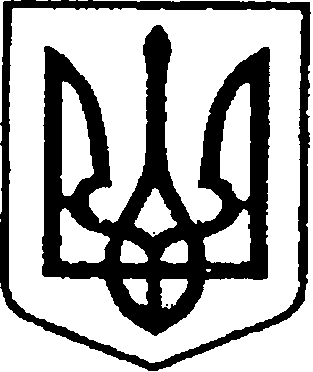 УКРАЇНАЧЕРНІГІВСЬКА ОБЛАСТЬМІСТО НІЖИНМ І С Ь К И Й  Г О Л О В А  Р О З П О Р Я Д Ж Е Н Н Явід 18 березня 2022 року		  м. Ніжин		                     №56  Про внесення змін до додатку №6 Міської цільової Програмифінансової підтримкикомунального некомерційного підприємства «Ніжинська центральна міська лікарня іменіМиколи Галицького» на 2022-2024рр.	Відповідно до статей 42, 59 Закону України “Про місцеве самоврядування в Україні, Регламенту виконавчого комітету Ніжинської міської ради Чернігівської області VIII скликання, затвердженого рішенням Ніжинської міської ради Чернігівської області VIII скликання  від 24.12.2020 року  №27-4/2020, Закону України “Про Державний бюджет України на 2022 рік”:1. Внести зміни до додатку №6 Міської цільової Програми фінансової підтримки комунального некомерційного підприємства «Ніжинська центральна міська лікарня імені Миколи Галицького» на 2022-2024рр, затверджену  рішенням  міської   ради VIII скликання від 21 грудня 2021р. №6-18/2021, викласти  в  новій  редакції (додається ).2. Контроль за виконанням даного розпорядження залишаю за собою.        Міський голова 			                                 Олександр КОДОЛАВізують:Перший  заступник   міського  голови з  питань  діяльності виконавчих  органів  ради                 Федір  ВОВЧЕНКО   Начальник  фінансового  управлінняНіжинської  міської  ради					  Людмила  ПИСАРЕНКОНачальник відділу юридично-кадровогозабезпечення апарата виконавчого комітету Ніжинської міської ради						В’ячеслав ЛЕГА